Министерство образования Российской ФедерацииОтдел по образованию Администрации Котовского муниципального районаВолгоградской областиМуниципальное бюджетное образовательное учреждение«Средняя школа №6 с углублённым изучением отдельных предметовг. Котово Котовского муниципального района Волгоградской области»        Проектно-исследовательская работа«Анализ музыкальных произведений группы «The Beatles» и их влияние на музыку 20 века»Подготовила:  ученица 10«А» класса  МБОУ СШ №6 г. Котово  Волгоградской области Карелина АннаРуководитель: Борисенко Наталья Сергеевна учитель английского языкаКотово 2021 гСодержаниеВведение…………………………………………………………………….  3Глава 1.   Творческий путь группы « The Beatles»…………………………….5Битломания……………………………………………………………8Влияние группы «The Beatles»  на поп- и рок -музыку второй половины XX века…………………………………………………….9Римейки и каверы на песни «The Beatles»…………………………13Общий анализ песен группы………………………………………..14. Глава 2.    2.1. Социальный опрос с целью выявления популярности группы  «The Beatles»  среди учащихся моей школы и старшего поколения людей…....18 Глава 3.    Заключение…………………………………………………………………..  20Литература………………………………………………………………… …21Приложение…………………………………………………………………. .22    ВведениеИзучение иностранного языка неразрывно связано с его традициями и культурой. Поэтому, в определенный момент его изучения, человек неизбежно знакомиться с людьми, которые прославили свою страну и навсегда вошли в её историю. Так, изучая английский язык, мы узнали, что группа «Битлз»  - это легендарная четвёрка из Ливерпуля. Группа была основана в 1959 году. Джон, Пол, Джордж и Ринго были удивительные и талантливые юноши, которые внесли уникальный вклад в музыку, и их появление стало настоящей революцией в истории поп-музыки. «Битлз» дали определенный импульс для развития рока в 60-х годах прошлого века, потому что многие вещи в музыкальной индустрии были впервые «открыты» непревзойденными Джоном Ленноном, Полом МакКартни, Джорджем Харрисоном и Ринго Старром. Их главным достижением было изменение настроения общества к самой жизни, и, следовательно, к восприятию музыки. 16 января человечество празднует Всемирный день The Beatles - группы, которую без преувеличения можно назвать центральной в истории музыки второй половины XX века. Творчество "ливерпульской четверки" оказало влияние на развитие рока по всему миру, и почти в каждой стране "битлы" завоевали армию поклонников.  Мне всегда нравилась притягательная лирика «Битлз».  Как могло случиться так, что простые провинциальные парни сумели совершить переворот в культуре? Что позволило им добиться успеха?  Секрет их обаяния до сих пор не найден.  На сегодняшний день рейтинги «Битлз», конечно, существенно снизились, но они не забыты!	Актуальность работы заключается в том, что в современном мире большая роль отводится музыкальной индустрии. В России музыка актуальна была всегда. Нас заинтересовал вопрос: В чём секрет неугасающего интереса к творчеству группы «The Beatles»? Что такое «битломания»?  Способна ли музыка влиять на жизнь человека?Цель: познакомиться с творчеством группы «The Beatles», проанализировать самые популярные песни группы и определить  какое влияние "ливерпульская четвёрка" оказала на развитие музыкальной индустрии во всём мире.Задачи:Изучить историю создания и творческий путь группы «The Beatles»;Провести анализ текстов наиболее популярных песен группы и через перевод понять, в чем смысл песен; Исследовать влияние песен «The Beatles» на музыку 20 века; Провести социологический  опрос; [Приложение 1]Создать лифлет с популярными песнями знаменитой четверки;  [Приложение 2]Гипотеза:  «The Beatles» оказывали и продолжают оказывать большое влияние на развитие музыкальных направлений в разных странах мира.Объект исследования – группа «The Beatles» Предмет исследования – творчество группы «The Beatles» Практическая значимость исследования заключается в том, что результаты помогут  пробудить интерес учащихся к изучению английского языка. Данная работа предназначена для расширения кругозора учащихся, может быть использована учителями на музыкальных и  внеклассных мероприятиях. Глава 1. 1.1Творческий путь группы «The Beatles» История «The Beatles» — наглядное подтверждение того факта, что сумма может оказаться гораздо больше частей, ее составляющих. Поиск истоков этого феномена уводит нас в 1957 год, когда Пол Маккартни  познакомился с юным бунтовщиком Джоном Ленноном, лидером группы «Quarrymen», уже несколько лет неизлечимо болеющим рок-н-роллом. В течение года «Quarrymen» пополняются двумя новыми участниками — 15-летним гитаристом Джорджем Харрисоном и басистом Стюартом Сатклиффом, другом Леннона по художественному колледжу.Все будущие члены группы происходили из рабочих районов Ливерпуля, из семей со скромным достатком. Если бы не музыка то, скорее всего, они приобрели после школы мастеровую специальность, зарабатывая на жизнь своими руками. Отец Джона был стюардом на торговом судне, а воспитывала и растила его тётя Мими. Отец Пола Маккартни был клерком. В семье Джорджа Харрисона было ещё трое братьев, а отец служил моряком. Отец Ричарда Старки (Ринго Старра) был пекарем.В начале 1956 года Джон Леннон, впечатлённый музыкой Билла Хейли и Элвиса Пресли, решил организовать собственную группу. В неё вошли школьные приятели Джона: Питер Шоттон, Найджел Уалли, Айвен Вохен и некоторые другие. К тому времени Джон немного играл на губной гармонике и банджо и начал осваивать гитару, которую за 17 фунтов купила ему его тётя Мими. Первоначально группа называлась «The Black Jacks», и через неделю была переименована в «Quarrymen» — честь их школы. «Quarrymen» играли скиффл и старались походить на тедди-боев. Они выступали на школьных концертах, вечеринках — большей частью за угощение или символическую оплату.6 июля 1957 года во время концерта в саду церкви св. Петра произошло знакомство Джона Леннона с Полом Маккартни.Джон был впечатлён музыкальными познаниями Пола и через две недели Джон передал Полу приглашение войти в группу «Quarrymen». Пол Маккартни родился в ливерпульском районе Энфилд, а в 1956 году его семья переехала в район Оллертон, недалеко от дома Леннона. Отец Пола немного увлекался игрой на фортепьяно, выступая на вечеринках со своим ансамблем. В детстве Полу подарили трубу. Повальное увлечение скиффлом и рок-н-роллом настигло Маккартни в 14 летнем возрасте. Тогда он попросил отца купить гитару и практически не расставался с ней.Леннон почти не уделял времени учёбе и имел репутацию первого школьного хулигана. В противоположность ему, Пол легко учился, с отличием сдал экзамены и поступил в престижную ливерпульскую школу «Институт». В отличие от бунтаря Джона — Пол с раннего детства обладал дипломатическим даром мирно улаживать житейские конфликты. Пол и Джон много времени проводили вместе, часто прогуливали уроки и репетировали дома у Джона. С того момента как Пол начал осваивать гитару он сразу стал пытаться сочинять. Свои первые опыты Пол показал Джону, который до их знакомства композицией не увлекался. Между молодыми людьми возникла атмосфера конкуренции и Джон, дабы утвердиться в качестве лидера группы, тоже взялся за сочинение музыки.Весной 1958 года для эпизодических выступлений, а с осени — постоянно к ним присоединился друг Пола, четырнадцатилетний  Джордж Харрисон. Несмотря на возраст, парень подошёл всем по характеру и показал приличный класс игры на инструменте. Кроме этого, Джордж первым и принёс моду носить длинные волосы (в его многодетной семье даже постричься вовремя было проблемой). Именно эти трое стали основным костяком группы, для остальных же участников «Quarrymen» рок-н-ролл был временным увлечением, и вскоре они отпали от коллектива.К 1959 году название «Quarrymen» уже не имело никакого отношения к членам группы.  Музыканты часто меняли название.Постоянные перемены названия происходили из-за того, что промоутеры находили имя слишком коротким и «неброским», кроме того у большинства групп название было более длинным и обычно содержало имя лидера. Побыв некоторое время Johnny And The Moondogs,  Beatals, Silver Beats, Silver Beetles, Silver Beatles, в 1960 году они превращаются в Silver Beеtles, а затем просто в «The Beatles».Группа получала всё больше и больше предложений выступить — как правило, в пабах и маленьких клубах, случалось и в весьма сомнительных заведениях. После расцвета в середине 1950-х всемирная популярность рок-н-рола в начале 1960-х пошла на спад. «The Beatles» постепенно уходили от акустического стиля скиффл, играя более жёсткий электронный бит и ритм-энд-блюз. Их мастерство как музыкантов росло, хотя они продолжали оставаться одной из многих безвестных городских групп играющих на танцах.Первые шаги группы в поп-музыке были связаны с копированием композиций и стиля заокеанских кумиров, но в это время в репертуаре группы начинают появляться свои песни. За два первых года Леннон и Маккартни успели написать около 100 композиций и некоторые из них вошли в более поздние альбомы: Love Me Do, One After 909, When I'm Sixty-Four и другие. Ещё до прихода большой популярности Джон и Пол договорились, что подписываться под песнями будут вдвоём, независимо от того кто и что написал. После 1963 года они уже достаточно редко сочиняли песни именно вдвоём, но все их композиции, записанные для «The Beatles» подписаны Lennon-McCartney.1.2  БитломанияМожно установить точную дату начала битломании: 13 октября 1963 года. В этот день битломания стала официальным явлением — в том смысле, что ее признали национальные газеты и возвестили о ней широкой публике в огромных заголовках на первых страницах. Что же касается тинэйджеров, то для них это не явилось новостью. В тот год ««The Beatles».» интенсивно гастролировали, постепенно выдвигаясь на первые роли в концертных программах: в феврале они фигурировали на четвертых местах в 15 концертах Хелен Шапиро (Helen Shapiro), Дэнни Вильямса (Danny Williams) и Кенни Линча (Kenny Lynch); в мае и июне они уже возглавляли программу с Роем Орбисоном, а в ноябре-декабре уже были единоличными звездами концертных программ. Перелом наступил 13 октября 1963. В этот день должно было состояться выступление «Битлз» на концерте "Воскресный день в Лондонском Палладиуме". Вся улица была запружена народом, в большинстве девочками-подростками. У входа была страшная давка. Визг стоял оглушительный. Репортеры почесывали затылки и старались припомнить, видели ли они раньше что-либо подобное — тщетно, ибо ничего подобного никогда ещё не было. Выступление принесло группе колоссальный успех. Но истинным фурором стал показ «The Beatles» на следующей неделе по общенациональному телевидению (для двадцати шести миллионной аудитории) из Королевского варьете в концерте вместе с кинозвездой Марлен Дитрих. Никогда еще подобной чести не удостаивались столь молодые, столь новые звезды. Этот концерт имел огромное значение для «The Beatles»  и для всего британского бита 60-х — 
конечно, не из-за присутствия коронованных особ, а потому что именно на этом шоу  «The Beatles» завоевали сердце нации.К этому периоду участники ансамбля уже сменили свой имидж, заменив кожаные куртки строгими костюмами от Пьера Кардена, и были приглаженными во всем – от причесок до движений и уровня звука, что очаровало даже тех, кто при слове "поп-музыка" кривил рот. Они отлично сбалансировали свое выступление: наряду с мощным, известным хитом 'She Loves You', они спели услаждающую слух пап и мам 'Till There Was You', а завершили концерт ударнейшим роком 'Twist And Shout'. Они были опрятные, приятно улыбались, пели в тон и не так уж громко. И тут Джон произнес свою историческую фразу, решившую все. Шагнув вперед, он плутовски прищурился и сказал: "Я прошу всех, сидящих на галерке, хлопать в такт следующей песне". И добавил, обращаясь к королевской ложе: "Остальные могут погреметь драгоценностями".Это было дерзкое замечание, но произнесенное очень кстати. Дерзкое, но не оскорбительное, а это очень важно, так как англичане болезненно реагируют на оскорбление своих царственных особ.  Нахальная, но безобидная шутка окончательно «добила» многомиллионную аудиторию. Началось массовое поклонение тинэйджеров группе «The Beatles», охарактеризованное газетой «Дейли Миррор»  как «битломания».Анализируя найденный материал, я думаю, каждый знает, что стало очевидно, что «The Beatles»  пользуются более чем восторженным приемом. Когда они выбегали на сцену, их встречал оглушительный рев толпы, тысячи юных тел неудержимо устремлялись вперед, рискуя жизнью, девочки бросались под автомобиль, стремительно увозивший Битлов от их неистовых фанатов1.3   Влияние  группы The Beatles на поп- и рок-музыку второй половины 20 века	Феномен «The Beatles» оказал большое влияние на поп- и рок-музыку XX века, выйдя за рамки жанра популярной музыки и изменив всю мировую культуру, Майкл Кэмпбелл и Джеймс Броуди сравнили влияние «The Beatles» с той ролью, которую сыграл Бетховен. Специалисты часто выделяют эпоху «до» и «после»  «The Beatles».	Активная деятельность группы совпала с 1960-ми годами: временем социальных, политических и военных катаклизмов, больших перемен связанных с новыми технологиями. Аарон Копленд писал : Если хотите услышать мотив 60-х — поставьте «The Beatles». Упоминая о первых больших молодежных протестах 1960-х годов, волнениях в Беркли, проводят параллель с одновременным ростом популярности «The Beatles» в США. Именно в 1964 году был выпущен сингл «Can’t buy me love», ознаменовавший собой начало британского вторжения. Молодёжному движению нужна была творческая поддержка, и оно её получило в лице ливерпульской четвёрки. Успех группы сформировал феномен «битломании» — «самого отчаянного проявления истерии вокруг звёзд». Во времена активной концертной деятельности это выражалось в фанатичном поклонении, которое мешало проведению концертов. В дальнейшем движение повлияло на многих, в том числе далёких от музыки людей.         Они начали играть и формировать новые группы. Для молодёжи по всему миру «The Beatles» стали ролевой моделью. Успех группы был замечен и за «железным занавесом». Музыка «The Beatles» находила слушателей и там, хотя они мало издавались, а СМИ восточного блока отзывалась о «The Beatles» отрицательно, отождествляя их со всем негативным, что было в буржуазном мире.         Благодаря своему авторитету группа оказала значительное влияние на развитие технологий и музыкальный рынок. Фактически, на рубеже 1965—1966 годов, «The Beatles» стали пионерами работы в студии. Впервые возникло чёткое разделение на студийные и концертные композиции. При этом студийные композиции становились плодом тщательной работы звукоинженеров, сведения треков — того, что уже не могло быть воспроизведено на концерте. Одними из первых музыканты начали широко использовать возможности многодорожечной записи. С 1967 года радиостанции начали переходить к трансляции длинных композиций, система чартов в том виде, как она существует сейчас, также сформировалась в начале 1960-х годов. «The Beatles» одними из первых начали разрабатывать понятие концептуального альбома как структуры, подчинённой общей идее. Своё влияние на становление и развитие «The Beatles» оказало то, в какой атмосфере они развивались. Специалисты отождествляют достижения четвёрки с успехом мерсибита в Великобритании и триумфом британского стиля во всём мире. Ливерпуль становится  «музыкальным Эльдорадо».        «The Beatles» также повлияли на моду в одежде и причёсках. Восприятию битлов не мешало то, что они говорили и пели с простонародным ливерпульским акцентом. Множество групп разных стилей в Британии и Ливерпуле формировали музыкальное пространство и идеи. На мастерстве и стиле «The Beatles» серьёзно сказались командировки в Гамбург. Успешной деятельности помогала конкуренция внутри и снаружи группы, Пол и Джон соревновались за право быть лидером группы с первых дней её существования. Примером стала работа над знаменитым синглом 1967 года: в ответ на «Strawberry Fields Forever» написанную Джоном, Пол сочинил «Penny Lane». Им не мешала в творчестве и разница в характерах, и подход к композиции. Так, известно, что Пол обычно начинал песню с музыки и потом писал слова, Джон — наоборот. Леннон больше внимания уделял лирике, охотно экспериментировал с авангардом, тогда как Маккартни был сторонником компромисса между стилем и предпочтениями массовой аудитории. «The Beatles» прямо или заочно конкурировали с «The Byrds», «The Rolling Stones» и Бобом Диланом и другими. Несмотря на это, отношения с соперниками были вполне дружескими.Так, «Rolling Stones» в ранние годы выступали на «разогреве» концертов «The Beatles». В свою очередь, Джон и Пол «отдали» свою песню «I  Wanna Be Your Man» Мику Джаггеру, и с ней группа впервые вошла в чарты в Великобритании. Очень известным стало заочное противостояние с группой «The Beach Boys». По мнению критиков, альбомы Pet Sounds и Younger Than Yesterday[en] во многом предвосхитили и вдохновили создание Sgt. Pepper. После 1968 года концептуальные альбомы, схожие с Sgt. Pepper, появились у многих групп: Tommy (The Who), Odessey and Oracle (The Zombies), The Village Green Preservation Society[en] (The Kinks) и другие. Брайан Мэй, вспоминая о записи «Bohemian Rhapsody», говорил, что Леннон был его кумиром, а «The Beatles» нашей библией.         Ещё начиная со времён концертной деятельности группы, у неё появилось множество подражателей, копировавших имидж и голоса битлов. Среди них можно отметить добившихся коммерческого успеха «The Monkees», которых откровенно называли имитаторами «The Beatles». Многие группы приобретали известность только на кавер-версиях: «Yellow Matter Custard[en]», «Stars on 45». Диск «The Abbey Road E.P.» (Red Hot Chili Peppers) был создан непосредственно под влиянием почти одноимённого альбома «The Beatles». Список кавер-версий группы насчитывает сотни наименований.        Исследователи феномена «The Beatles» отмечали всю сложность критического восприятия вклада группы в мировую культуру. Здесь необходимо учитывать исключительный коммерческий успех, сопутствовавший их творениям, и то, что ливерпульская четвёрка полностью изменила форму и содержание рок-музыки XX века. Роль группы, прежде всего, заметна во влиянии на переходном периоде 1960-х годов, после которого рок-музыка стала совершенно другой.       Таким образом, секрет успеха группы специалисты находили в исключительном богатстве жанров, умелом экспериментировании с формой и в особом мелодическом даре композиторов. Ян Инглис в своей книге отмечал то, что у группы была сверхъестественная способность, работая в одном направлении (например, в рок-н-ролле), улучшать и облагораживать звучание, выходя за рамки стиля. При этом у мелодий была особенность с первого прослушивания звучать знакомыми и даже иметь ностальгический оттенок.Нововведения в тематике, близкой «The Beatles» и их последователям, позволили говорить о том, что они сформировали из рок-н-ролла рок, как отдельное понятие и высокое искусство. По утверждению Уилфрида Меллерса, «The Beatles» возвысили рок из танцевальных мелодий в ранг серьёзной музыки. Откликом на деятельность группы после 1967 года среди слушателей возникла и стала развиваться особая среда — сообщество знатоков и ценителей рок-музыки.1.4 Римейки и каверы  на песни «The Beatles» 	Двумя важными признаками популярности артиста является количество его последователей и каверов на хиты. Для «The Beatles» такой песней является песня «Yesterday», которую перепели 300000 раз и даже внесли в книгу рекордов Гиннеса. Несколько раз перепевали и «Do You Want to Know a Secret? », «Something» и «Twist and Shout». Еще одна не менее легендарная группа «Nirvana» не раз исполняла их песню «If I Fell», чтобы заполнить паузу во время технических неполадок на концертах. Существует также несколько версий хита «Come Together», одна из них записана в стиле этно-рок в сопровождении хомуса и других алтайских народных музыкальных инструментов. Кроме существующих кавер-версий, еще одной ступенькой популярности есть использование песен как саундтреков к фильмам или сериалам. К примеру, в начале популярной рождественской ленты «Реальная любовь» звучит их песня «All You Need Is Love», в фильме «Плезантвиль» – песня «Across the Universe», а в сериале «Безумцы» – песня «Tomorrow Never Knows» и многие другие.         Современная молодежь ориентируется на «The Beatles» как на икону стиля исполнения рок-музыки прошлого столетия. В то время, когда нам навязывается поп-музыка с использованием компьютерной обработки песен, многие подпольные, «гаражные» рок-группы совершенствуют свою игру, исполняя песни этой бессмертной группы. А для многих исполнителей стиль британского бит-рока стал «стартовой площадкой» для их дальнейшей карьеры.        «The Beatles» – это, пожалуй, одна из самых популярных групп середины 20 века наряду с Pink Floyd, The Rolling Stones и Scorpions. Они были одни из первопроходцев рок-музыки, выпустили 13 альбомов, из которых было продано больше 163 млн. дисков, а их родная Великобритания наградила всех четверых участников орденами MBE (The Most Excellent Order of the British Empire). До сих пор популярно слушать музыку «The Beatles» онлайн в Интернете или закачать ее в свой плей-лист. 1.5 Общий анализ песен группы.          Популярность группы «The Beatles» в Советское время была очень высокой, однако для полноты нашего исследования хотелось бы дополнительно выяснить в чем был секрет их успеха? Думаем, что он не мог заключаться только во внешности «Битлов». Скорее всего секрет в их песнях. Сделаем небольшой анализ самых лучших 10 песен группы «The Beatles»).  Для этого постараемся ответить на следующие вопросы:1.  Что особенного было в мелодиях песен группы;2. Какие стилистические приемы использовали авторы песен при их написании;3.О чем были их песни? Были ли они близки большинству людей?        Слушая песни группы «Битлз», мы попытались выяснить особенности музыки группы, но не с профессиональной точки зрения, а со стороны обычного слушателя. Итак, их песни довольно разные: одни грустные, меланхоличные (Yesterday, While my guitar gently weeps, In my life), другие веселые, зажигательные (Hey, Jude, Twist and shout), третьи мелодичные, наполняющие душу надеждами на лучшее (Strawberry Fields, A day in life, Here comes the Sun, Let it be), четвертые тревожные, тяжелые, с рублеными напевами (Eleanor Rugby, A day in the life). Можно расслышать игру на различных музыкальных инструментах: струнных (гитара), ударных (барабан, тарелка), духовых (дудочка, труба), язычковых (губная гармошка), смычковых (скрипка).	Внимательно прочитав тексты песен, мы попытались найти в них стилистические приемы. Первое положительное впечатление производит традиционно-правильное построение английских предложений (подлежащее- сказуемое- второстепенные члены предложения). Правда, крайне редко используется инверсия (изменение порядка слов в предложении). Например: Living is easy with eyes closed. Для усиления эффекта авторы используют повторение определенных слов в конце каждой строки (эпифору) и в начале (анафору). Например: Little darling…, Little darling….; … no one comes near, … nobody came, … no one was saved. Тексты авторов полны метафор (слов, употребляемых в переносном значении): let song come into your heart, guitar gently weeps, wearing a face, the smiles returning to their faces, troubles seemed to stay, shadow hanging over me, yesterday came suddenly, don’t carry the world upon your shoulders. Также используются и фразеологизмы: The movement you need is on your shoulders (Всё в твоих руках), let it be (будь что будет), wiping the dirt from his hands (умывая руки). В текстах песен можно встретить и такое явление как «парадокс»: the broken-hearted people living in the world agree, I am not half the man I used to be. Кроме этого, авторы используют иронию и сарказм: «Отец МакКензи пишет слова проповедь, которую никто не услышит, посмотри на него работающего, штопающего свои носки ночью, когда никого нет», he blew his mind out in a car (его ум выдуло в машине). Более этого, активно используется повелительное наклонение (Imperative), что создает эффект обращения к слушателю: «Well, shake it up, baby now, twist and shout…», «Hey, Jude don’t let me down», «Ah, look at the lonely people».Главные темы, которых касались авторы песен, были следующие: о том, что нужно жить весело, танцевать, общаться, выходить из депрессии (даются советы о том, как это сделать), о печальных, одиноких девушках, о удачливых людях, которые деградировали, о маме, о выдуманных романтичных местах, о проблемах, которые настигают неожиданно, о гитаре-которая похожа на девушку, об одиноких людях.В песне “Revolution 1” поднимается проблема столкновения двух мнений. Один человек говорит о том, что этот мир нужно изменить и сделать его другим, а другой не хочет ничего менять.В песне “I'm a Loser” The Beatles предостерегают молодых людей от совершения необдуманных поступков под действием своих чувств и эмоций. Они рассказывают историю главного героя, который потерял близкого человека из-за своей гордыни и называют его неудачником.В песне “Eleanor Rigby” группа поднимает тему одиночества. Они задаются вопросом: «Откуда берутся одинокие люди и куда они уходят?»  «The Beatles» поют о том, что на Земле много одиноких людей, о которых никто не помнит. Не заботится и даже не знает.            Самыми популярными песнями оказались:  «Let It Be» и «Yesterday».  «Let It Be» - песня группы «The Beatles», выпущенная в марте 1970 года в качестве сингла, позднее вошла также в альбом «Let It Be». Написана Полом Маккартни. Песня стала последним синглом “Битлз” перед тем, как Маккартни объявил о своём уходе из группы. Маккартни говорил, что замысел “Let It Be” пришёл к нему после того, как, во время записи ”Белого альбома”, он увидел во сне свою мать. Маккартни объяснял, что его мать (которая умерла от рака, когда Полу было 14 лет) вдохновила на слова “Mother Mary”. Он говорил: «Я чувствовал себя счастливым после этого сна. Это и побудило меня написать „Let It Be“». Позднее Маккартни рассказывал, что во сне мать говорила ему: “Всё будет хорошо, просто пусть будет так. Let It Be” также была удостоена “Оскара” в номинации “Лучшая музыка” и “Грэмми” в категории “Лучшая песня, написанная для кино или телевидения.        «Yesterday»  - песня группы «The Beatls» с альбома ”Help!”, выпущенного в августе  1965 года написана Полом Маккартни. 
При записи песни «Yesterday» впервые в истории «The Beatles» в работе не участвовал никто из музыкантов, кроме Маккартни: аранжировка песни состоит только из акустической гитары, на которой играет Пол, и струнного квартета, партии которого сочинили вместе Джордж Мартин и Маккартни, что отличает «Yesterday» от всех остальных песен ансамбля, выпущенных к тому времени, и делает её одной из первых рок-баллад. Она получила награду “Ivor Novello Award” в категории “Лучшая песня 1965 года” и стала второй среди самых исполняемых песен того года.          По данным Книги рекордов Гиннесса, существует 3000 различных кавер-версий песни.          Итак, объединив все найденные ответы на поставленные вопросы, можно сказать следующее. Коллекция песен группы «The Beatles» имеет  разный репертуар, в ней изобилует игра на разных инструментах. Композиции также разнообразные от грустных и медленных до быстрых и зажигательных. Благодаря чему они не надоедают. Стройные тексты песен наполнены разнообразными стилистическими средствами, которые пробуждают фантазию и заставляют людей мыслить, а темы песен касаются практически всех сторон человеческой жизни. Мы считаем, что всё это не может не завораживать слушателей.        Таким образом, мы можем сделать вывод, что секрет группы «Битлз» кроется главным образом в их песнях, которые покорили мир своими мелодиями, умелым написанием стихов и теми темами в песнях, которые были близки каждому человеку.Глава 2.  2.1 Проведение социологического опроса 	Итак, мы выяснили, что творческий коллектив группы «The Beatles» имел большое идеологическое влияние на многие  страны мира.  О группе  «The Beatles»  мы провели социологический опрос среди жителей старшего поколения (от 30-до 50 лет) нашего города  и среди  учеников 9-11 классов нашей школы. Это помогло нам выявить степень популярности группы  «The Beatles» среди разных поколений. Мы предложили им ответить на следующие, разработанные нами вопросы анкеты: 1.Вы когда-либо слушали песни группы «The Beatles». (Да/нет)2.Вам нравятся их песни? (Да/Нет)3.Как их песни влияют на вас? (какие появляются чувства/настроение)4.Понимаете ли вы примерно, о чем их та или иная песня? (Да/Нет)5. Какая их песня вам нравится больше всего?	Результаты опроса представим в виде круговых диаграмм [Приложение 1]	По итогам проведённого опроса видно, что нет ни одного человека, который бы не слышал о группе Битлз, большинству из них нравятся песни группы. Более половины опрашиваемых заявили, что музыка группы оказывает на их чувства и настроение положительное влияние. Они понимают основной смысл песен. И не менее важно то, что у каждого из опрашиваемых оказались в списке любимых песен и песни группы «The Beatles». Эти данные подтверждают эпоху невероятной популярности группы,  следы которой до сих пор можно увидеть.Заключение.          Итак, целью нашей работы было проследить жизненный и творческий путь группы «Битлз» и определить степень влияния группы на музыку 20 века. Постепенно выполняя поставленные для достижения этой цели задачи, мы сделали несколько выводов.         От простых ливерпульских парней до звезд мирового масштаба солисты группы прошли сложный, полный препятствий путь. Но талант, обаяние певцов и смекалка их продюсера всё же привели квартет к успеху.  Для подтверждения этого вывода, нами был проведен социологический опрос среди жителей старшего поколения (от 30-до 50 лет) нашего города и среди  учеников 9-11 классов нашей школы.  На основании результатов опроса мы сделали вывод, что влияние на людей эпохи социализма было весьма велико, так как многие из опрашиваемых показали высокие результаты по знанию биографии и песен группы. В качестве завершающего исследования, мы сделали анализ песен, пытаясь выявить причины успеха группы и выяснили, что их песни разнообразны и богаты стилистическими средствами, а своей проблематикой они могут коснуться любого слушателя. Можно сделать вывод о том, что в этом и скрывается секрет их успеха. Мы сделали лифлет самых популярных песен этой группы.          Таким образом, хотелось бы сделать вывод.  Квартет «The Beatles».- культурное явление мирового масштаба, роль которого в мире невозможно не заметить.  Цель работы достигнута, задачи выполнены, гипотеза подтвердилась.Литература:1 Хантер Дэвис. "The Beatles"// Попурри, 20012 Т. Воробьева .История ансамбля "Битлз"//Музыка,19903. Г. Шмидель .Битлз. Жизнь и песни// Музыка ,19894.А.Козлов. Рок-музыка: истоки и развитие. М.: Знание, 19895. Г.Кнабе . Феномен рока и контркультура // Вопросы философии. 19906. Ю. Буркин, К. Фадеев. Осколки неба, или подлинная история The Beatles// Амфора,20147.The Beatles songbook //Радуга ,19948. Артур Макарьев. Битлз. Секретные материалы. //Алгоритм, 20089. Ю. Буркин, А. Большанин. Наследие «Осколков» или 100 хитов Битлз на русском.// Ветер,2013. Приложение 1Приложение 2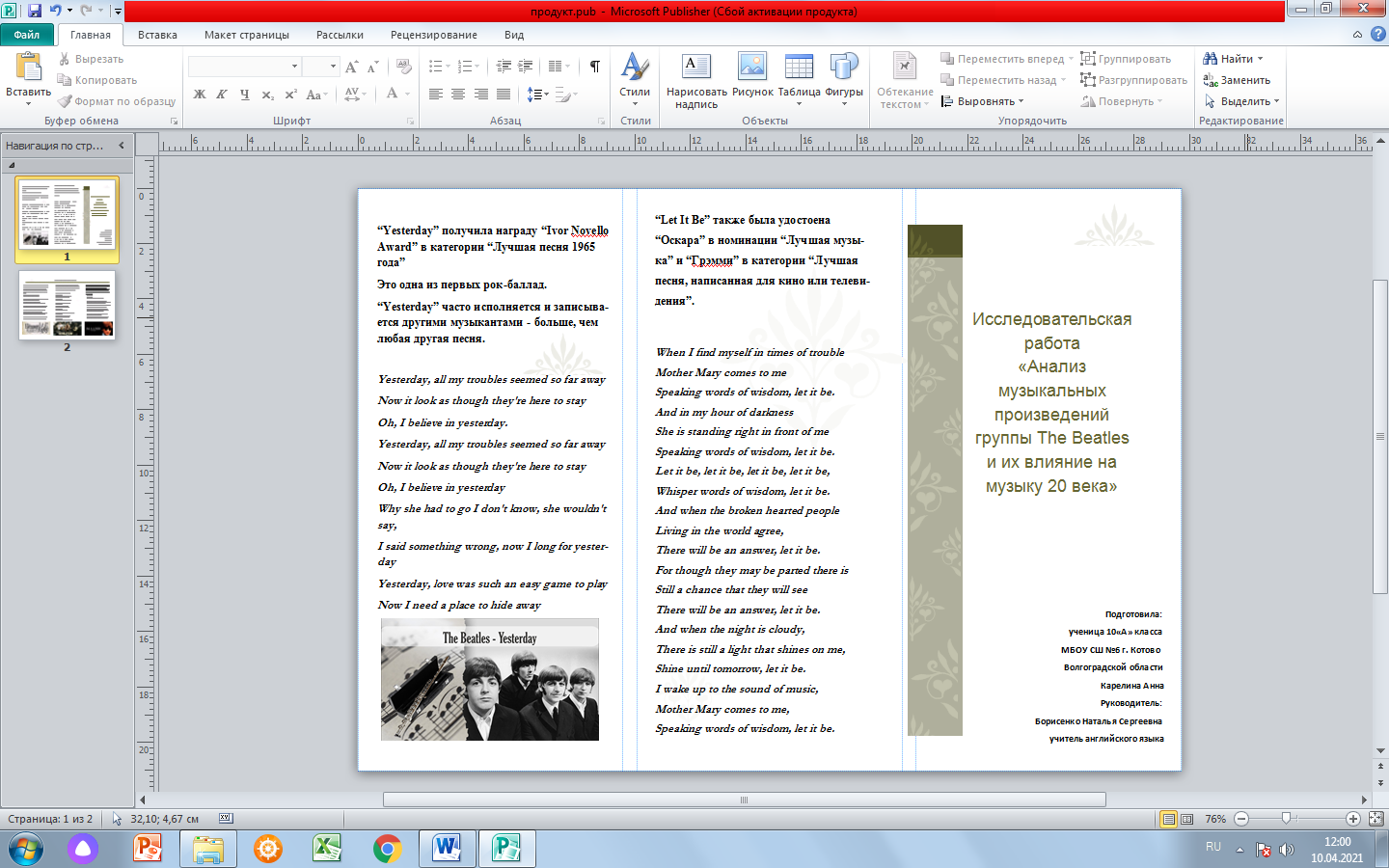 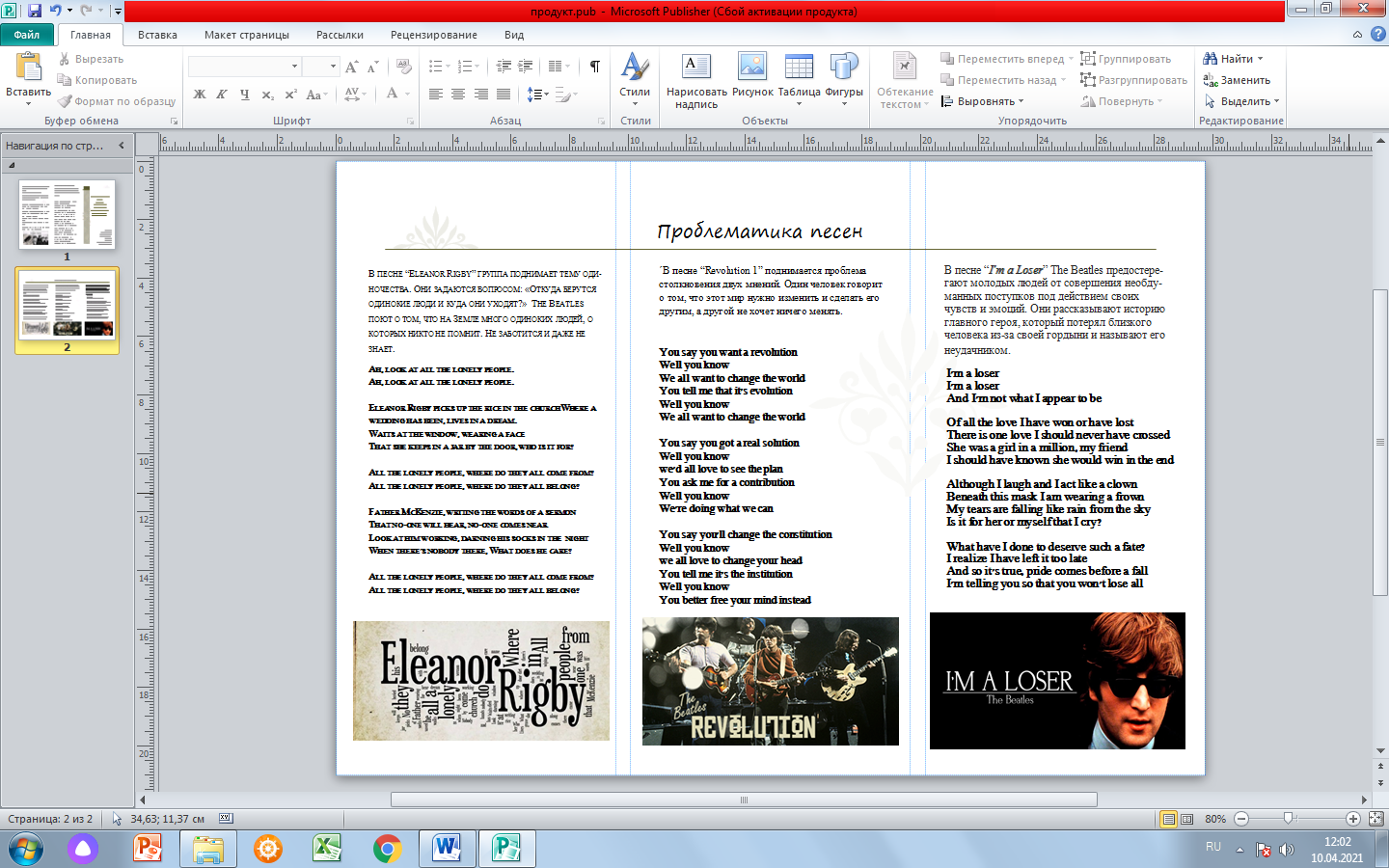 